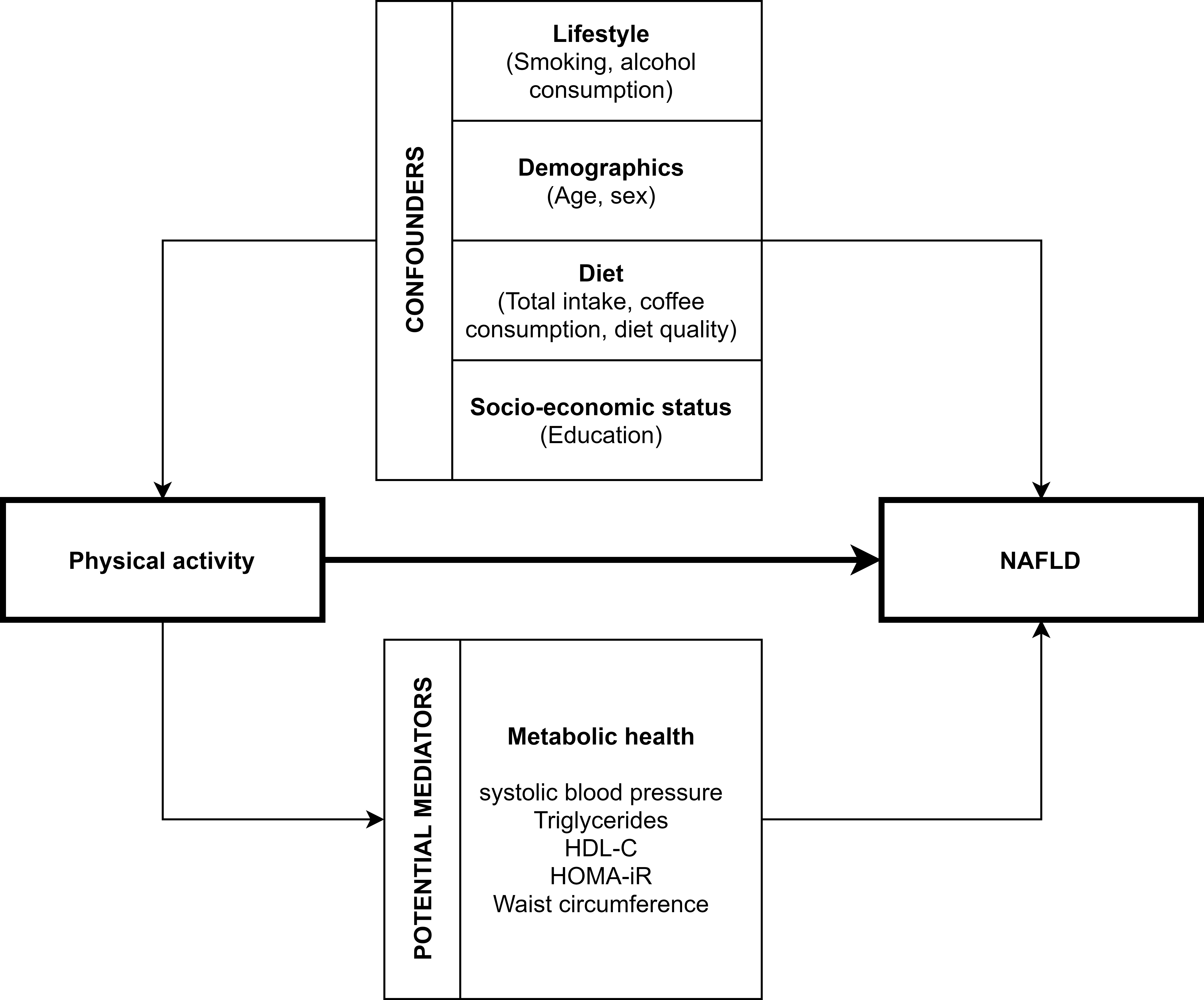 Supplementary figure 1: Directed acyclic graph for the association between physical activity and NAFLD with confounders and potential mediators.